«в регистр»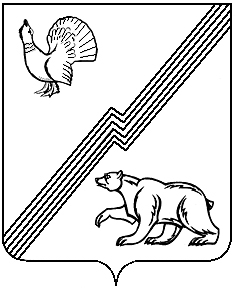 ДУМА ГОРОДА ЮГОРСКАХанты-Мансийского автономного округа – ЮгрыРЕШЕНИЕот 13 сентября 2016 года                                                                                                                № 73О внесении изменений в Положениео Департаменте муниципальнойсобственности и градостроительстваадминистрации города Югорска Во исполнение указаний Национального антитеррористического комитета, Антитеррористической комиссии Ханты - Мансийского автономного округа – Югры, в соответствии с решением Думы города Югорска от 05.05.2016 № 42 «О структуре администрации города Югорска», Уставом города ЮгорскаДУМА ГОРОДА ЮГОРСКА РЕШИЛА:Внести в Положение о Департаменте муниципальной собственности и градостроительства администрации города Югорска, утвержденное решением Думы города Югорска от 30.05.2014 № 41 (с изменениями от 18.12.2014 № 86, от 02.06.2015 № 36) следующие изменения:1.1. Пункт 3.1 раздела 3 дополнить подпунктом  61 следующего содержания:«61) организация выполнения юридическими и физическими лицами требований к антитеррористической защищенности объектов (территорий), находящихся в собственности (ведении) органов местного самоуправления.».1.2. В разделе 4:1.2.1. Абзац первый пункта 4.2 изложить в следующей редакции:«4.2. Департамент возглавляет первый заместитель главы города – директор Департамента муниципальной собственности и градостроительства администрации города Югорска (далее – директор Департамента), который назначается на должность по результатам конкурса на замещение вакантной должности или из кадрового резерва управленческих кадров и освобождается  от должности главой города Югорска.».1.2.2. Пункт 4.5 изложить в следующей редакции:«4.5. В случае отсутствия Директора Департамента  его обязанности временно исполняет заместитель директора Департамента на основании распоряжения администрации города Югорска.».2. Настоящее решение вступает в силу после его опубликования в официальном печатном издании города Югорска. Председатель Думы города Югорска                                                                       В.А. КлиминИсполняющий обязанностиглавы города Югорска                                                                                                  С.Д. Голин«13»сентября 2016 года (дата подписания)